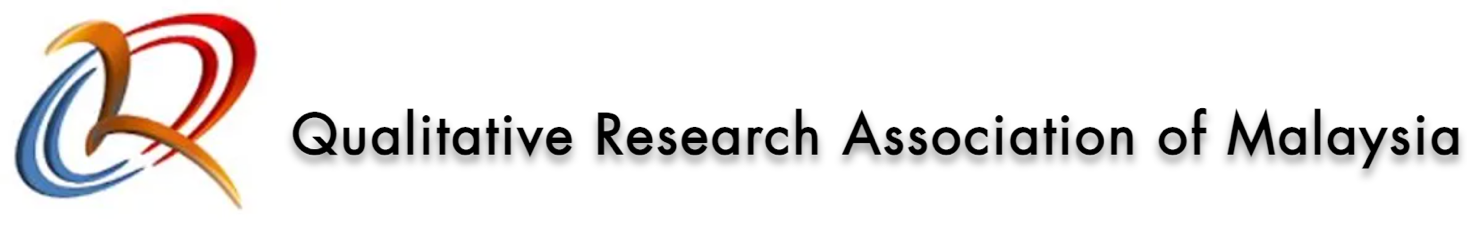 BORANG PERMOHONAN GERAN PENYELIDIKAN QRAM(QRAM RESEARCH GRANT APPLICATION FORM)A.  MAKLUMAT PEMOHON / PARTICULARS OF APPLICANT1. Nama (seperti dalam kad pengenalan)    Name (as per identity card)2. No Kad Pengenalan Pemohon / No Pasport						      Applicant’s identity card number/ Passport number	3. Nombor ahli QRAM / QRAM Membership Number: 4. Jantina /Gender          Lelaki / Male            Perempuan / Female5. Warganegara/ Nationality :  6. No. Telefon / Telephone : Pejabat / Office ________________     H/P _________________7. Emel /Email : ____________________________________________8. Institusi/ Institution   : 	    Fakulti/ Faculty:	_______________________________		      Jabatan/Bahagian / Department:9 . Status Pemohon /Applicants Status: ________________ Tetap / Kontrak (Permanent/Contract)			Profesor 		Professor 		Profesor Madya		Associate Professor		Pensyarah Kanan                          Senior Lecturer		Pensyarah			Lain -lain / Others : _____________________		Lecturer10. Penyelidik Bersama (jika ada) / Co-researcher (if any) :Nama (seperti dalam kad pengenalan)/ Name (as in identity card)B. BUTIR-BUTIR PROJEK / PROJECT DETAILS11. Status Projek/	   Projek Baru/ New Project					                                                    Project Status      			   Projek sedang dijalankan / On-going project12. Tajuk Penyelidikan / ResearchTitle:____________________________________________________________________________________________________________________________________________________________________________________________________________________________________13. Bidang Penyelidikan / Research Area: __________________________________________________14. Sila lampirkan cadangan Penyelidikan mengikut format seperti di bawah:      (Please attach research proposal according to the format below)Keterangan latar belakang penyelidikan termasuk persoalan penyelidikan, & kajian literatur  (Research background including  Research Questions, & Literature Review)Kaedah Penyelidikan (Methodology)Description of MethodologyFlow Chart of Research Activities ( Please enclose in the Appendix)Gantt Chart of Research Activities (Please enclose in the Appendix)Milestones and DatesC. PROJEK BERKAITAN / RELATED PROJECT15. Senaraikan projek-projek lain yang sedang atau telah dijalankan sepanjang 2 tahun lepas yang mana pemohon terlibat.      List other current or last 2 years project which was conducted by applicant.	D. ANGGARAN PERUNTUKAN / BUDGET ESTIMATION16. Anggaran Peruntukan yang dipohon/ estimated allocations applied:Perakuan / Declaration:Semua maklumat yang diisi adalah benar, pihak Jawatankuasa Geran Penyelidikan QRAM berhak menolak permohonan atau  membatalkan tawaran pada bila-bila masa sekiranya keterangan yang dikemukakan adalah tidak benar.All information stated here are accurate, QRAM Research Grant Committee has right to reject or to cancel the offer without prior notice if there is any inaccurate information given.Tandatangan/ Signature	: _____________________Tarikh/ Date 		: _____________				No.NameNamaFakulti/ Jabatan/ Pusat/ UnitFaculty/Department/Centre/UnitTahap Kelayakan Akademik/JawatanAcademic Qualification /DesignationTandatangan/                      Signature12No Rujukan/Project reference numberTarikh Mula dan Tamat Projek /Project Start and End DateTajuk /TitleJumlah /Total amount (RM)Sumber/ SourcePeranan /Role(P.I or Co)No.Butiran BelanjawanBudget Detail* Sila nyatakan secara terperinci /Please provide detailsJumlah DipohonAmount Requested(RM)Kelulusan JKCommittee’s Approval(RM)1Vote 21000 - Perjalanan & PengangkutanTravelling Expenses and Subsistence2Vote 27000 - Bekalan dan Bahan PenyelidikanSupplies and Other Materials3Vote 29000- Perkhidmatan Ikhtisas dan lain-lainProfesional Services and other servicesJUMLAH KESELURUHAN (RM)TotalJUMLAH KESELURUHAN (RM)Total